تعليمات لاستخدام إطار فيسبوك الخاص بالأطلس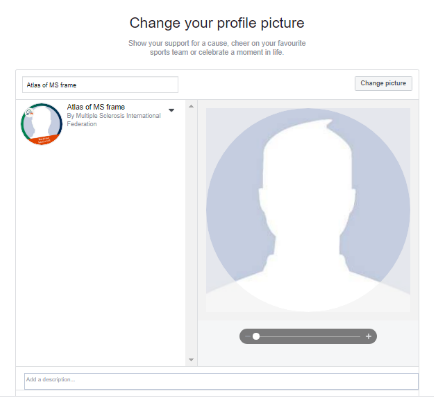 فيسبوك اذهب إلى www.facebook.com/profilepicframes.اختر إطار أطلس باللغة الإنجليزية أو الإسبانية أو العربية من القائمة. يمكنك البحث عن الإطارات باستخدام هذه الكلمات المفتاحية:العربية: إطار أطلس التصلّب العصبي المُتعدّد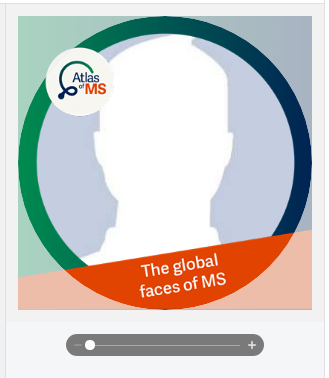 عدِّل الإطار ليتناسب مع صورة صفحتك الشخصية.انقر ’استخدام كصورة للصفحة الشخصية‘ لحفظها.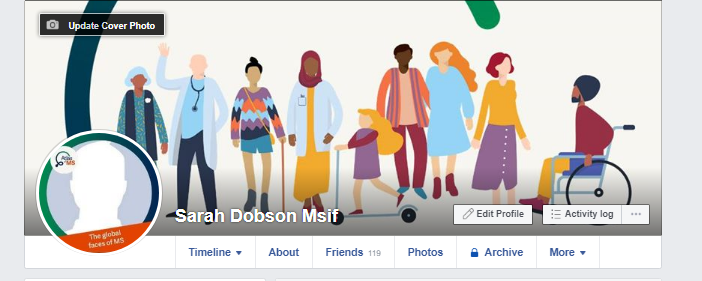 